Wyre Forest District Council are seeking expressions of interest for the letting of the cafe area at Wyre Forest House to provide a cafe/catering business lease opportunity.Expressions of interest are to be submitted directly on this document and sent to: Elaine BrookesFacilities & Asset ManagerWyre Forest District CouncilWyre Forest HouseFinepoint WayWalter Nash RoadKidderminsterDY11 7WFThe deadline for expressions of interest is Noon, Monday, 7 January 2019.In order to submit an expression of interest the following information is required: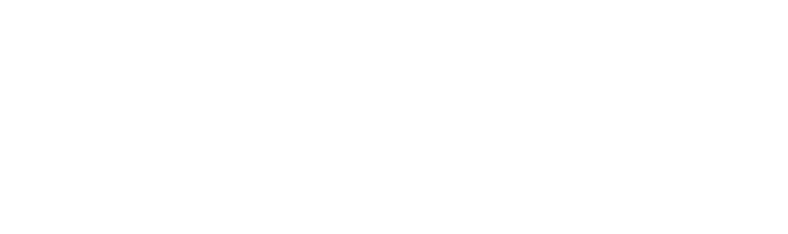 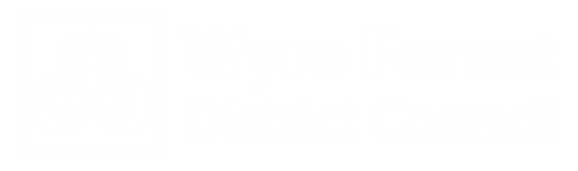 Company NameCompany AddressKey contact name and contact detailsTelephone:Email:Company Overview (please provide a brief description of your organisation)Based on the details provided within the proposal document, please describe your offer, including whether your organisation would expect to have exclusivity to provide meeting room hospitality at Wyre Forest HouseIf applicable, please provide examples of the range of hospitality your organisation can offer and details of relevant experience e.g. experience of working with partner organisations and other public bodies.Please indicate your annual rental offer and the period of validity of this offer(based on a 5 year lease agreement)Company Name:Name:Position:Signature:Date: